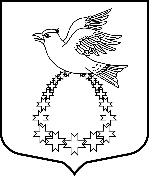 Администрациямуниципального образования «Вистинское  сельское поселение»муниципального образования «Кингисеппский муниципальный район»Ленинградской областиП О С Т А Н О В Л Е Н И Е30.04.2020   № 47О приведении в соответствие с требованиями федерального законодательства Постановления администрации МО «Вистинское сельское поселение» от 10.03.2016 г.  № 51 «Об утверждении административного регламента по    предоставлению    муниципальной    услуги  «По присвоению, изменению и аннулированию адресов»Распоряжением Правительства РФ от 31.01.2017 г.№ 147-р «Об утверждении целевых моделей упрощения процедур ведения бизнеса и повышения инвестиционной привлекательности субъектов Российской Федерации», с изменениями на 19.04.2019 года, в рамках реализации мероприятий, направленных на достижение целевых показателей, предусмотренных паспортом проекта «Регистрация права собственности и постановка на кадастровый учет земельных участков и объектов недвижимого имущества», а также «дорожными картами» по внедрению целевой модели «Постановка на кадастровый учет земельных участков и объектов недвижимого имущества и целевой модели «Регистрация прав собственности на земельные участки и объекты недвижимого имущества» администрация МО «Вистинское сельское поселение»:ПОСТАНОВЛЯЕТ:Внести изменения и Пункт  2.4.1. Постановления администрации МО «Вистинское сельское поселение» от 10.03.2016 г.  № 51 «Об утверждении административного регламента по    предоставлению    муниципальной    услуги  «По присвоению, изменению и аннулированию адресов» читать в следующей редакции:2.4.1. Срок предоставления муниципальной услуги не   более 8 календарных или 6 рабочих дней со дня подачи заявления о предоставлении услуги.Настоящее Постановление вступает в силу с момента принятия и подлежит размещению на официальном  сайте МО «Вистинское сельское поселение».Контроль за исполнением настоящего постановления оставляю за собой. Глава администрации                                                           И.Н. СажинаИсп: Полевикова И.А, 8813-75-67-174